お客様各位								2015年2月吉日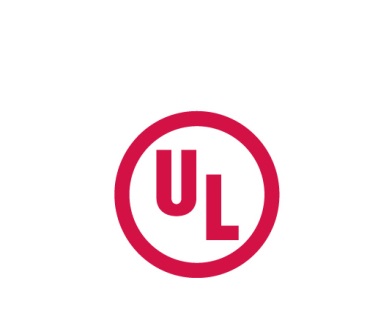 UL Japan / DEWI風力発電セミナーのご案内拝啓　時下益々ご清栄のこととお慶び申し上げます。さてこの度当社主催「UL Japan / DEWI風力発電セミナー」（無料）を下記のとおり開催する運びとなりましたので、ご案内申し上げます。風力発電設備の普及に伴い、健全なオペレーションと定期的なメンテナンスが社会的課題となってきています。本セミナーでは、欧州をはじめ世界で約25年の実績を有する第三者試験・認証機関であるULグループのDEWIから講師を招き、風力発電設備のオペレーション＆メンテナンス（O&M）に関する最新動向をご紹介いたします。ご多忙中とは存じますが、お繰り合わせの上、ご参加下さいますようお願い申し上げます。敬具-  記  -■概要日時：2015年3月3日（火）10:30 – 17:40 会場：トラストシティーカンファレンス･丸の内（丸の内トラストタワーN館11階）　　　（最寄駅: JR｢東京駅｣日本橋口徒歩1分、地下鉄｢大手町駅｣B7出口2分、地下鉄｢日本橋駅｣A3出口徒歩4分）定員：100名　受講料：無料講師：Sebastian Herzog, Tees Nachtigall, Michael Drexler　※同時通訳付■申込方法お手数ですが、次頁をお書き添えの上「UL Japan / DEWI風力発電セミナー」運営事務局 （㈱UL Japanマーケティング部／Eメール：UL.JapanWindSeminar2015@ul.com）宛に送付いただきますようお願いいたします。受付完了後、数日以内にお申込受付をご連絡するメールを送付させていただきます。受講受付は、企業アドレスでのお申込みに限らせていただきます。■プログラムプログラムは変更となる可能性がございます。本セミナーは一般的な情報を提供するもので、法的並びに専門的助言を与えることを意図したものではありません。以上UL Japan / DEWI風力発電セミナー申込書お手数ですが、下記事項をお書き添えの上「UL Japan / DEWI風力発電セミナー」運営事務局 （㈱UL Japanマーケティング部／Eメール：UL.JapanWindSeminar2015@ul.com）宛に送付いただきますようお願いいたします。受付完了後、数日以内にお申込受付をご連絡するメールを送付させていただきます。会場の都合により申込多数の場合には、先着順で締め切らせていただく場合があります。
お早めにお申し込みください。ご記入いただいた個人情報は、弊社の個人情報保護方針に基づき、取扱いいたします。必ず弊社の個人情報方針をご確認の上、お申し込みください。時間内容10:00 – 10:30受付10:30 – 11:50ご挨拶と風力発電業界の近況UL JapanおよびDEWIについて風力発電所の開発：風力発電所の運営に係るリスク11:50 – 13:00昼食　※会場にて昼食をご用意しております。13:00 – 14:00オペレーション&メンテナンス（O&M）①メンテナンス：メンテナンス全般、O&Mの業務契約およびその保証内容信頼性/性能･能力：故障率評価、故障率の改善、ダウンタイムに対する改善対策14:00 – 14:10休憩14:10 – 14:40オペレーション&メンテナンス（O&M）②事故検知･故障予測（CMS）：CMSの内容と利点、ギアボックス･ブレードのCMS14:40 – 15:10洋上風力発電所の近況開発トレンド、浮体式洋上発電、設備モニタリング、プロジェクト認証制度15:10 – 15:30休憩15:30 – 16:30デューデリジェンスとアセットマネジメント風力発電所の最適な運営と発電量の最大化16:30 – 16:40休憩16:40 – 17:40風力発電機の認証制度各種認証制度会社名所属部署役職氏名（漢字）氏名（カナ）住所〒電話番号E-mailアドレス